Trousse promotionnelle – Les Étoiles en santé reproductive, maternelle, néonatale et infantileÀ utiliser du 7 juin au 3 août 2017 Le 7 juin, Grands Défis Canada, qui est financé par le gouvernement du Canada, a annoncé le lancement de la neuvième Demande de propositions du programme Les Étoiles en santé mondiale : Les Étoiles en santé reproductive, maternelle, néonatale et infantile.Nous vous encourageons à utiliser cette trousse afin de favoriser une large diffusion de la nouvelle demande de propositions à travers vos réseaux. Dans cette trousse, vous trouverez les éléments suivants :Des suggestions de messages pour les médias sociaux; Une ébauche de courriel à inclure dans le cyberBulletin ou la Lettre d’information de votre organisation;Des images à insérer dans vos messages.Pour plus de renseignements, consultez www.grandsdefis.ca. Si vous avez des questions au sujet de cette trousse ou de Grands Défis Canada, veuillez contacter Liam Brown, notre attaché de presse, à liam.brown@grandchallenges.ca.Contexte
Grands Défis Canada est voué à appuyer des Idées audacieuses ayant un grand impact en santé mondiale. Notre financement provient du gouvernement du Canada et nous finançons des innovateurs dans les pays à revenu faible ou intermédiaire (PRFI) et au Canada. Les idées audacieuses que nous appuyons intègrent des innovations scientifiques/technologiques, sociales et commerciales – ce que nous appelons l’Innovation intégréeMD. Nous mettons l’accent sur le déploiement à l’échelle d’innovations fructueuses qui favorisent la viabilité et l’impact. Nous sommes résolument centrés sur les résultats et sur les moyens de sauver et d’améliorer des vies.Grand Défis Canada a lancé la possibilité de financement suivante, qui est ouverte aux participants de pays à revenu faible ou intermédiaire ainsi que du Canada : Les Étoiles en santé reproductive, maternelle, néonatale et infantile est à la recherche des idées audacieuses pour des produits, des services et des modèles de mise en œuvre susceptibles de transformer la façon d’aborder les défis persistants en santé reproductive, maternelle, néonatale et infantile dans les pays à revenu faible ou intermédiaire.Les propositions retenues se verront accorder une subvention de démarrage pouvant aller jusqu'à 100 000 $CAN sur une période maximale de 12 à 18 mois dans le but de développer et de mettre à l’épreuve l’innovation proposée.Date limite d’inscription : le 3 août 2017 à 15:00 HAEPlateformes de médias sociauxSuivez-nous sur Twitter, Facebook, LinkedIn, YouTube, Flickr Messages suggérés - TwitterGénéralités .@gchallenges est à la recherche d’idées audacieuses ayant un grand impact en #SRMNI → http://bit.ly/financementgdc (+Image)Avez-vous une idée audacieuse pour améliorer la santé reproductive, maternelle, néonatale et infantile ? → http://bit.ly/financementgdc (+Image)Nouvelle possibilité de financement à @gchallenges: #ÉtoilesEnSRMNI → http://bit.ly/financementgdc (+Image)Vous avez une idée audacieuse pour améliorer la #SRMNI dans des contextes humanitaires? http://bit.ly/financementgdc (+Image)#ÉtoilesEnSRMNI est à la recherche de solutions novatrices pour sauver et améliorer des vies. http://bit.ly/financementgdc Cherchez-vous du financement en santé mondiale? Présentez votre innovation à @gchallenges #ÉtoilesEnSRMNI → http://bit.ly/financementgdc (+Image)Avez-vous une idée pour améliorer la santé sexuelle & reproductive & les droits des femmes & des filles ? → http://bit.ly/financementgdc (+Image)Dates définies1 juillet au 7 juillet Il reste un mois : présentez votre innovation à @gchallenges #ÉtoilesEnSRMNI → http://bit.ly/financementgdc (+Image)Avez-vous une idée audacieuse? Il reste un mois pour présenter votre innovation à @gchallenges #ÉtoilesEnSRMNI → http://bit.ly/financementgdc (+Image)27 juilletDernière semaine pour présenter votre innovation à @gchallenges #ÉtoilesEnSRMNI → http://bit.ly/financementgdc (+Image)2 août Demain est la date limite pour présenter votre innovation à @gchallenges #ÉtoilesEnSRMNI → http://bit.ly/financementgdc (+Image)Messages suggérés - Facebook / LinkedIn Avez-vous une idée audacieuse pour améliorer la santé reproductive, maternelle, néonatale et infantile ? Grand Défis Canada a lancé une nouvelle possibilité de financement : Les Étoiles en santé reproductive, maternelle, néonatale et infantile. Présentez votre demande à http://bit.ly/financementgdc (+Image)Grands Défis Canada est à la recherche des idées audacieuses avec le potentiel de transformer fondamentalement la façon d’aborder un défi en santé reproductive, maternelle, néonatale et infantile dans les pays à revenu faible ou intermédiaire. Présentez votre demande pour Les étoiles en santé reproductive, maternelle, néonatale et infantile à http://bit.ly/financementgdc (+Image)Messages suggérés – cyberBulletin / Lettre d’informationNouvelle possibilité de financement de Grands Défis Canada Avez-vous une idée audacieuse pour améliorer la santé reproductive, maternelle, néonatale et infantile? Grands Défis Canada, qui est financé par le gouvernement du Canada, a lancé une nouvelle possibilité de financement ouverte aux participants de pays à revenu faible ou intermédiaire ainsi que du Canada : Les Étoiles en santé reproductive, maternelle, néonatale et infantile.Les Étoiles en santé reproductive, maternelle, néonatale et infantile est à la recherche des idées audacieuses pour des produits, des services et des modèles de mise en œuvre susceptibles de transformer la façon d’aborder les défis persistants en santé reproductive, maternelle, néonatale et infantile dans les pays à revenu faible ou intermédiaire. Les propositions retenues se verront accorder une subvention de démarrage pouvant aller jusqu'à 100 000 $CAN sur une période maximale de 12 à 18 mois dans le but de développer et de mettre à l’épreuve l’innovation proposée.Grands Défis Canada s’intéresse plus particulièrement aux innovations visant à améliorer la santé reproductive, maternelle, néonatale et infantile dans les contextes humanitaires, notamment parmi les populations déplacées à l’intérieur et les réfugiés, ainsi qu‘aux innovations visant à améliorer la santé sexuelle et reproductive et les droits des femmes et des filles, afin qu’elles aient une plus grande autonomie et une plus grande influence sur leur vie et leur avenir.DATE LIMITE D’INSCRIPTION : Le 3 août 2017 à 15:00 HAEPour en savoir plus, visitez www.grandchallenges.ca/fr-ca/occasions-de-financement. Images 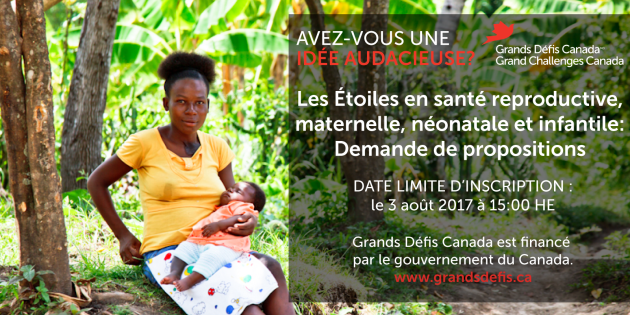 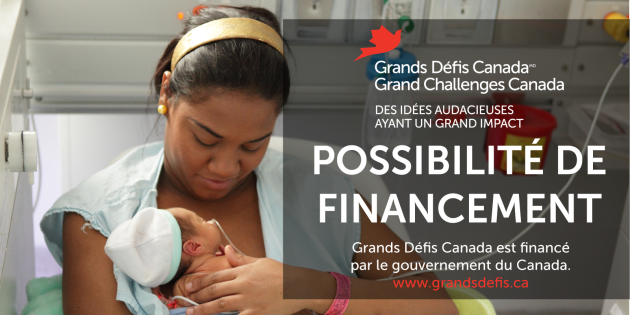 